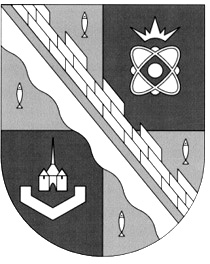 администрация МУНИЦИПАЛЬНОГО ОБРАЗОВАНИЯ                                        СОСНОВОБОРСКИЙ ГОРОДСКОЙ ОКРУГ  ЛЕНИНГРАДСКОЙ ОБЛАСТИпостановлениеот 09/08/2019 № 1789Об утверждении Плана мероприятий по подготовке и празднованию 75-й годовщины Победы в Великой Отечественной войне в муниципальном образовании Сосновоборский городской округ Ленинградской области на 2020 годВ целях реализации мероприятий по подготовке и проведению празднования в Сосновоборском городском округе Ленинградской области в 2020 году 75-летия Победы в Великой Отечественной войне администрация Сосновоборского городского округа                      п о с т а н о в л я е т:1. Утвердить План основных мероприятий по подготовке и проведению празднования 75-й годовщины Победы в Великой Отечественной войне 1941-1945 годов в Сосновоборском городском округе Ленинградской области (в соответствии с Планом мероприятий Ленинградской области) (Приложение).2. Координаторам направлений и мероприятий плана взять под личный контроль выполнение Плана основных мероприятий по подготовке и проведению празднования 75-й годовщины Победы в Великой Отечественной войне 1941-1945 годов в Сосновоборском городском округе Ленинградской области (в соответствии с Планом мероприятий Ленинградской области).3. Отделу по связям с общественностью (пресс-центр) комитета по общественной безопасности и информации (Никитина В.Г.) разместить настоящее постановление на официальном сайте Сосновоборского городского округа.4. Настоящее постановление вступает в силу со дня подписания.5. Контроль за исполнением настоящего постановления возложить на заместителя главы администрации по социальным вопросам Горшкову Т.В.Первый заместитель главы администрации Сосновоборского городского округа		                                                  С.Г.Лютиковисп. Никитина В.Г.; ЛЕСОГЛАСОВАНО:УТВЕРЖДЕН постановлением администрации Сосновоборского городского округаот 09/08/2019 № 1789 (Приложение) П Л А Н основных мероприятий по подготовке и проведению празднования75-й годовщины Победы в Великой Отечественной войне 1941-1945 годов в Сосновоборском городском округе Ленинградской области (в соответствии с Планом мероприятий Ленинградской области) №Наименование мероприятияСроки исполненияИсполнителиИсточники финансированияI. Мероприятия по улучшению социально-экономических условий жизниинвалидов и  участников Великой Отечественной войны, а также лиц, приравненных к нимI. Мероприятия по улучшению социально-экономических условий жизниинвалидов и  участников Великой Отечественной войны, а также лиц, приравненных к нимI. Мероприятия по улучшению социально-экономических условий жизниинвалидов и  участников Великой Отечественной войны, а также лиц, приравненных к нимI. Мероприятия по улучшению социально-экономических условий жизниинвалидов и  участников Великой Отечественной войны, а также лиц, приравненных к нимI. Мероприятия по улучшению социально-экономических условий жизниинвалидов и  участников Великой Отечественной войны, а также лиц, приравненных к ним1.1Обеспечение проведения мероприятий по капитальному ремонту жилых домов ветеранам Великой Отечественной войны и приравненных к ним категориям в рамках закона Ленинградской области от 13.10.2014 № 62-оз «О предоставлении отдельным категориям гражданам единовременной денежной выплаты на проведение капитального ремонта индивидуальных жилых домов»2019-2020 годыКомитет по жилищно-коммунальному хозяйству Ленинградской области Комитет по управлению ЖКХ администрации Сосновоборского городского округа (координация мероприятий без финансирования)Областной бюджет1.2Обеспечение проведения мероприятий по предоставлению единовременных денежных выплат на строительство или приобретение жилого помещения  в рамках Указа Президента РФ от 07.05.2008 № 714 «Об обеспечении жильем ветеранов Великой Отечественной войны 1941-1945 годов»2019 -2020 годыКомитет по жилищно-коммунальному хозяйству Ленинградской областиЖилищный отдел,Комитет по управлению ЖКХ администрации Сосновоборского городского округа (координация мероприятий без финансирования)Федеральный и Областной бюджеты1.3Обеспечение и проведение диспансерного осмотра участников, инвалидов Великой отечественной войны и лиц, приравненных к ним2019 -2020 годыКомитет поздравоохранению Ленинградской областиЦМСЧ-38 ФМБА РФОобластной бюджет1.4Амбулаторное, стационарное обследование и лечение участников, инвалидов Великой Отечественной войны и лиц, приравненных к ним2019 -2020 годыКомитет поздравоохранению Ленинградской области,ЦМСЧ-38 ФМБА РФ,Территориальнаяпрограммагосударственныхгарантий бесплатноймедицинскойпомощи (ТПГГ)1.5Взаимодействие и сотрудничество с социально  ориентированными некоммерческими организациями в решении социальных и правовых вопросов ветеранов  Великой Отечественной войны2019 -2020 годыЛОГКУ «Центр социальной защиты населения»Отдел социальных программ,Юридический отдел администрации Сосновоборского городского округа ЛОГКУ «Центр социальной защиты населения»Областной бюджет1.6Организация работы по обеспечению дровами ветеранов Великой Отечественной войны, проживающих в индивидуальных жилых домах с печным отоплением 2019 -2020 годыКомитет по природным ресурсам Ленинградской областиКомитет по управлению ЖКХ администрации Сосновоборского городского округа Спонсорская помощь1.7Помощь ветеранам Великой Отечественной войны на дому «Волонтеры Победы»2019 -2020 годыКомитет по молодежной политике Ленинградской областиОтдел социальных программ,Отдел по молодежной политике  администрации Сосновоборского городского округа Спонсорская помощь1.8Обеспечение внеочередного предоставления социальных услуг и социального сопровождения ветеранам Великой Отечественной войны 2019-2020 годыКомитет по социальной защите населения Ленинградской областиЛОГКУ «Центр социальной защиты населения» (филиал в г. Сосновый Бор)Областной бюджет1.9Участие несовершеннолетних граждан в свободное от учебы время по направлению учреждений, подведомственных органам исполнительной власти субъектов Российской Федерации, осуществляющим полномочия в области содействия занятости населения, в работе по оказанию социальной помощи ветеранам Великой Отечественной войны, семьям погибших воинов02.04.202002.10.2020Комитет по труду и занятости населения Ленинградской областиОтдел по молодежной политике администрации Сосновоборского городского округа Центр занятости населения (г. Сосновый Бор) 1.10Медицинское обеспечение торжественных мероприятий, проводимых в муниципальных районах (городском округе) Ленинградской области в связи с празднованием 75- й годовщины Победы в Великой отечественной войне 1941-1945 годов 1-11 мая 2020 г.Комитет поЗдравоохранению Ленинградской областиЦМСЧ-38 ФМБА РФ,Медицинские учреждения г. Сосновый Бор Территориальнаяпрограммагосударственныхгарантий бесплатноймедицинскойпомощи (ТПГГ)1.11Предоставление единовременной денежной выплаты инвалидам и  участникам Великой Отечественной войны, а также лицам, приравненным к ниммай 2020 г.Комитет по социальной защите населения, Комитет финансов Ленинградской областиОтдел социальных программ администрации Сосновоборского городского округа Областной бюджетМестный бюджет 1.12Организация доставки делегаций из числа ветеранов Великой Отечественной войны на мероприятия, организованные Комитетом по социальной защите населения Ленинградской области, посвященные 75-летию Победы в Великой Отечественной войне2020 годОтдел социальных программ администрации Сосновоборского городского округа Местный бюджетII. Памятно-мемориальные мероприятияII. Памятно-мемориальные мероприятияII. Памятно-мемориальные мероприятияII. Памятно-мемориальные мероприятияII. Памятно-мемориальные мероприятия2.1Реализация мероприятий ремонтно-реставрационных работ на объектах культурного наследия - военных памятниках к празднованию Победы в Великой Отечественной войне2019-2020 годыКомитет по культуре Ленинградской области, Департаментгосударственной охраны,сохранения ииспользования объектовкультурного наследия комитета по культуреОтдел по развитию культуры и туризма, Комитет по архитектуре, градостроительству и землепользованию, Комитет по управлению ЖКХ администрации Сосновоборского городского округа Областной бюджетСпонсорские средства2.2Приведение в порядок воинских захоронений и мемориальных комплексов. Работы по благоустройству площадей, скверов, парков, примыкающих к памятникам и мемориалам, посвященным Победе в Великой Отечественной войне. Закрепление памятников, братских могил, воинских захоронений за шефствующими организациями, волонтерами2019 -2020 годыКомитет по культуре Ленинградской областиКомитет по управлению ЖКХ,Комитет по архитектуре, градостроительству и землепользованию,Отдел по молодежной политике администрации Сосновоборского городского округа Областной бюджетМестный бюджет,Спонсорская помощь2.3Проведение субботников и торжественные возложения цветов на братских захоронениях советских воинов в гг.Лаппеенранта, Иматра (Финляндская Республика), церемония возложения цветов к мемориалам советских воинов региона Ида-Вируума (Эстонская Республика).2019 - 2020 годыКомитет по внешним связям, комитет по развитию малого, среднего бизнеса и потребительского рынка, комитет по молодежной политике, общественные организацииУчастие Сосновоборского городского округа уточняетсяОбластной бюджетМестный бюджет2.4Организация поисковых работ в местах боевых действий Великой Отечественной войны 1941-1945 годов силами отдельного специального батальона, общественных поисковых объединений. Участие в захоронении (перезахоронении) останков погибших воинов, увековечение их памяти. Участие в межрегиональных поисковых экспедициях 2019-2020 годыКомитет по молодежной политике Ленинградской областиОтдел по молодежной политике  администрации Сосновоборского городского округа Ленинградской области,Молодежная организация Ленинградской АЭС (филиал АО «Концерн Росэнергоатом») Общественные военно-патриотические и ветеранские организации Сосновоборского городского округа Областной бюджет,Местный бюджет, Спонсорская помощь2.5Торжественно-траурная церемония захоронения останков воинов погибших в годы Великой Отечественной войны2019 - 2020 годыКомитет по молодежной политике Ленинградской области Мероприятия Сосновоборского городского округа уточняются Областной бюджет,Местный бюджеты2.6Участие волонтеров в мероприятиях, посвященных 75-ой годовщине Победы в Великой Отечественной войне2019-2020 годыКомитет по молодежной политике Ленинградской области, региональное общество «Волонтёры Победы»Отдел по молодежной политике администрации Сосновоборского городского округа Областной бюджетСпонсорская помощь2.7Военно-патриотические лагеря, в том числе профильные смены движения  «ЮНАРМИЯ»Июнь-август 2019-2020 годовКомитет общего и профессионального образования Ленинградской областиКомитет образования Сосновоборского городского округа Областной бюджетМестный бюджет2.8Областная акция «На страже памяти священной», посвященная дню памяти сожженных немецко-фашистскими оккупантами деревень Ленинградской областиОктябрь 2019 г., 2020 г.Комитет по культуре Ленинградской областиГБУК ЛО «Дом народного творчества»Отдел по развитию культуры и туризма администрации Сосновоборского городского округа Областной бюджетМестный бюджет2.9Областная акция: встреча ветеранов Дороги жизни, посвященная годовщине открытия Ледовой трассы «Еще не знали на земле страшней и радостней дороги…» и Победе в Великой Отечественной войнеНоябрь 2019 г., 2020 г.Комитет по культуре Ленинградской областиГБУК ЛО «Дом народного творчества»Отдел по развитию культуры и туризма администрации Сосновоборского городского округа Областной бюджет Местный бюджет2.10Мероприятия,  посвященные 75-ой годовщине Победы в Великой Отечественной войне, проводимые на территории муниципальных районов (городского округа) Ленинградской области и на территории Сосновоборского городского округа, в том числе: проведение военных парадов, в городах-героях с привлечением вооружения и военной техники; торжественные митинги Памяти, возложение венков и цветов к братским могилам, памятникам и мемориалам славы; праздничный салют, фейерверк; патриотическая акция «Георгиевская ленточка»; организация и проведение литературных встреч, воспоминаний, тематических вечеров, с участием молодежи и ветеранов Великой Отечественной войны; комплексное праздничное оформление городских улиц, центральных площадей2019-2020 годы по отдельному плануКомитет  по местному самоуправлению, межнациональным и межконфессиональным отношениям Ленинградкой областиКомитет по общественной безопасности и информации,Отдел по развитию культуры и туризма,Отдел по молодежной политике, Комитет по управлению ЖКХ администрации Сосновоборского городского округ Предприятия и организации г. Сосновый Бор  Ветеранские организации г. Сосновый Бор Областной бюджет,Местный бюджетСпонсорская помощьСредства организаций2.11Межрегиональная торжественная акция «На рубеже бессмертия», посвященная годовщине со дня прорыва блокады г. Ленинграда и Победе в Великой Отечественной войне18.01.2020Комитет по культуре Ленинградской области, ГБУК ЛО «Дом народного творчества Отдел по развитию культуры и туризма администрации Сосновоборского городского округ Областной бюджетМестный бюджет2.12Памятно-мемориальные мероприятия, посвященные дням воинской славы:- День полного освобождения города Ленинграда от блокады;- День разгрома советскими войсками немецко-фашистских войск в Сталинградской битве;- Международный День освобождения узников фашистских концлагерей; - День Победы;- «Бессмертный полк»;- Военно-историческая реконструкция боевых действия на р. Воронка;- Парад войск Сосновоборского гарнизона, - Торжественные митинги, возложение цветов к мемориалам;- Праздничный салют.- День образования Ораниенбаумского плацдарма;-  День памяти неизвестного солдата;- Встречи и торжественные приемы для ветеранов ВОВ;- Концертные программы и творческие вечера для ветеранов ВОВ.27.01.2020   02.02.202011.04.202009.05.202016.09.202003.12.2020Комитет по молодежной политике Ленинградской областиАдминистрация Сосновоборского городского округаОтдел социальных программ,Отдел по развитию культуры и туризма,Отдел по молодежной политике,Комитет по общественной безопасности и информации, Комитет по управлению ЖКХ, администрации Сосновоборского городского округ Ветеранские организацииОбразовательные учреждения,Предприятия и организации г. Сосновый Бор Областной бюджет, Местный бюджетСпонсорские средства,Средства организаций 2.13Областная встреча ветеранов «Блокадных дней святое братство», посвященной 76- й годовщине полного освобождения г. Ленинграда от фашистской блокады и 75-й годовщине Победы в Великой Отечественной войнеянварь 2020 г.Комитет по культуре, ГБУК ЛО «Дом народного творчества»Отдел по развитию культуры и туризма Отдел социальных программ администрации Сосновоборского городского округ Ветеранские организации г. Сосновый БорОбластной бюджетМестный бюджет2.14Областной Смотр-конкурс музеев образовательных организаций Ленинградской области, посвященный 75-летию Великой Победыянварь – март 2020 г.Комитет общего и профессионального образования Ленинградской области,ГБУ ДО «Центр «Ладога»Комитет образования администрации Сосновоборского городского округ Образовательные учреждения г. Сосновый БорОбластной бюджет,Местный бюджеты2.15Участие в Международной научно-практической конференции, посвященной 75-летию Победы в Великой Отечественной войнеапрель 2020 г.Комитет общего и профессионального образования Ленинградской области,ГАОУ ДПО «Ленинградскийобластной институтразвития образования»Комитет образования администрации Сосновоборского городского округ Ветеранские организации г. Сосновый Бор Областной  бюджетМестный бюджет2.16Торжественное награждение ветеранов Великой Отечественной войны 1941-1945 годов юбилейной медалью «75 лет Победы в Великой Отечественной войне  1941-1945 годов»апрель - май 2020 г.Администрация Сосновоборского городского округа Ленинградской области,Отдел социальных программ администрации Сосновоборского городского округа Члены Правительства Ленинградской областиместный бюджет2.17Легкоатлетический пробег и эстафета «Памяти героев», посвящённые 75-ой годовщине Победы в Великой Отечественной войне (г. Волхов)09.05.2020Комитет по физической культуре и спорту Ленинградской области,Отдел по физической культуре и спорту администрации Сосновоборского городского округ Участие уточняетсяОбластной бюджетместный бюджет2.18Волонтерское сопровождение торжественных шествий, парада и народного движения «Бессмертный полк».Акция «Бессмертный полк»09.05.2020Комитет по молодежной политике Ленинградской области, региональное общество «Волонтёры Победы»Отдел по молодежной политике администрации Сосновоборского городского округ областной бюджетместный бюджет2.19Региональная встреча партизан 3-х областей: Псковской, Новгородской, Ленинградской и г. Санкт-Петербурга 09.05.2020Комитет по молодежной политике Ленинградской области Администрация Лужского муниципального района, МКУ «Лужский Городской дом культуры»Отдел по молодежной политике администрации Сосновоборского городского округ Ветеранские организации г. Сосновый Бор Участие уточняетсяОбластной бюджет,Местный бюджет 2.20Проект памяти «Мы наследники Победы»2020 годКомитет по культуре Ленинградской области, ГБПОУ «Ленинградский областной колледж культуры и искусства»Отдел по развитию культуры и туризма,Комитет образования администрации Сосновоборского городского округа Учреждения культуры,образовательные организацииг. Сосновый борОбластной бюджетМестный бюджет 2.21Участие делегаций регионов-партнеров Ленинградской области, руководителей консульских учреждений иностранных государств, аккредитованных в Санкт-Петербурге, и руководителей представительств субъектов Российской Федерации в Санкт-Петербурге в памятно-мемориальных мероприятиях, проводимых на территории Ленинградской области2020 годКомитет по внешним связям, Комитет по развитию малого, среднего бизнеса и потребительского рынка, Комитет по молодежной политике Ленинградской области Администрация Сосновоборского городского округа Общественные организации г. Сосновый Бор Участие уточняетсяОбластной бюджетМестный бюджет2.22Проведение памятно-мемориальных мероприятий, приуроченных к празднованию 75-летия Победы в Великой Отечественной войне, в рамках визитов официальных делегаций Ленинградской области за рубеж2020 годКомитет по внешним связям, Комитет по развитию малого, среднего бизнеса и потребительского рынка, Комитет по молодежной политике Ленинградской области Администрация Сосновоборского городского округа Общественные организации г. Сосновый Бор Участие уточняетсяОбластной бюджетМестный бюджет2.23Проведение мероприятий, посвященных празднованию 75-летия Победы в Великой Отечественной войне, в рамках взаимодействия органов исполнительной власти Ленинградской области с соотечественниками, проживающими за рубежом2020 годКомитет по внешним связям, Комитет по развитию малого, среднего бизнеса и потребительского рынка, Комитет по молодежной политике Ленинградской области Администрация Сосновоборского городского округа Общественные организации г. Сосновый Бор Участие уточняетсяОбластной бюджетМестный бюджет2.24Организация и проведение классных часов, уроков мужеств, встреч с ветеранами Великой Отечественной Войны, блокадниками, узниками войны, тружениками тыла, героями России для учащихся школ, посвященных 75-ой годовщине Победы в Великой Отечественной войне.Организация тематических экскурсий для учащихся в школьные музеи боевой славыСентябрь 2019- май 2020 г.Образовательные и ветеранские организации г. Сосновый БорМестный бюджет2.25Обеспечение мероприятий по праздничному оформлению городских улиц и общественных пространств  2020 годКомитет по управлению ЖКХ администрации Сосновоборского городского округаСМУП «Спецавтотранс» Местный бюджет2.26Проведение реконструкции монумента Славы (стела «Ника») в рамках строительства Сквера по ул. Космонавтов2020 годСквер по ул. КосмонавтовКомитет по архитектуре, градостроительству и землепользованию, Отдел капитального строительстваАдминистрации Сосновоборского городского округаМестный бюджетIII. Научные, информационные и издательские проектыIII. Научные, информационные и издательские проектыIII. Научные, информационные и издательские проектыIII. Научные, информационные и издательские проектыIII. Научные, информационные и издательские проекты3.1Публикации в местных СМИ материалов о Великой Отечественной войне 2019-2020 годыКомитет по общественной безопасности и информацииадминистрации Сосновоборского городского округа Средства массовой информации г. Сосновый БорМестный бюджет3.2Презентация краеведческого указателя «Январский гром» к 75-летию полного освобождения Ленинграда от фашистской блокады и юбилею Победы в Великой Отечественной войне2019-2020 годыКомитет по культуре Ленинградской области, ГКУК «Ленинградская областная универсальная научная библиотека»Отдел по развитию культуры и туризма администрации Сосновоборского городского округа Участие уточняется Областной бюджетМестный бюджет3.3Цикл мероприятий «Дорога к Победе» с участием историко-литературного музея «Вася Теркин»2019-2020 годыКомитет по культуре Ленинградской области, ГКУК «Ленинградская областная универсальная научная библиотека»Отдел по развитию культуры и туризма администрации Сосновоборского городского округа Участие уточняетсяОбластной бюджетМестный бюджет3.4Цикл мероприятий с участием лауреатов международного фестиваля «Мгинские мосты» в номинации «Историко-патриотическая поэзия»2019-2020 годыКомитет по культуре Ленинградской области, ГКУК «Ленинградская областная универсальная научная библиотека»Отдел по развитию культуры и туризма администрации Сосновоборского городского округа Участие уточняетсяОбластной бюджет3.5Торжественная церемония награждения лауреатов литературной премии имени маршала Советского Союза К.А.Мерецковамай 2019 г.,2020 г.Комитет по культуре Ленинградской области, ГКУК «Ленинградская областная универсальная научная библиотека»Отдел по развитию культуры и туризма администрации Сосновоборского городского округа Участие уточняетсяОбластной бюджетМестный бюджет3.6Литературный автопробег по местам памяти моряков и речников «Дороги жизни»2019-2020 годыКомитет по культуре Ленинградской области, ГКУК «Ленинградская областная универсальная научная библиотека»Отдел по развитию культуры и туризма Отдел по молодежной политике администрации Сосновоборского городского округа Участие уточняетсяОбластной бюджетМестный бюджет3.7Областной литературный конкурс детских работ, посвященных юбилею Победы в Великой Отечественной войне2020 годКомитет по культуре Ленинградской области, ГКУК «Ленинградская областная универсальная научная библиотека»Отдел по развитию культуры и туризма,Комитет образования администрации Сосновоборского городского округа Образовательные учреждения г. Сосновый БорОбластной бюджетМестный бюджет3.8Оказание поддержки организациям – редакциям СМИ в связи с реализацией медиапроектов, посвященных 75-летию Победы в Великой Отечественной войне2020 годКомитет по печати Ленинградской области, Управление пресс-службы Губернатора и Правительства Ленинградской областиКомитет по общественной безопасности и информации Сосновоборского городского округаОбластной бюджетМестный бюджет3.9Организация размещения публикаций посвященных 
75-летию Победы в Великой Отечественной войне 1941-1945 годов в периодических печатных изданиях электронных СМИ2020 годКомитет по печати Ленинградской области,, Управление пресс-службы Губернатора и Правительства Ленинградской областиКомитет по общественной безопасности и информации Сосновоборского городского округаСредства массовой информации г. Сосновый Бор и Ленинградской областиОбластной бюджет Местный бюджет3.10Подготовка полиграфической продукции, посвященной 75-летию Победы в Великой Отечественной войне Комитет по общественной безопасности и информации,Комитет по развитию культуры и туризма администрации Сосновоборского городского округаМестный бюджет3.11Выездные экскурсии в рамках традиционного мероприятия   «Искры вечного огня» 28 мартаОбразовательные организации г. Сосновый Бор,МБОУ ДОД ДДЮТиЭ «Ювента»Местный бюджет3.12Создание в образовательных организациях уголков, памятных стендов посвященных 75-летия Победы в Великой Отечественной войне.Сентябрь-апрельОбразовательные организацииг. Сосновый БорМестный бюджетIV. Выставочные проектыIV. Выставочные проектыIV. Выставочные проектыIV. Выставочные проектыIV. Выставочные проекты4.1Открытие музейного комплекса «Дом авиаторов»сентябрь 2019 годКомитет по культуре Ленинградской области, ГБУК ЛО «Музейно-мемориальный комплекс «Дорога жизни»Участие Сосновоборского городского округа уточняется Областной бюджет4.2Экскурсионная программа «Монрепо в военное и советское время»2019-2020 годыКомитет по культуре Ленинградской области, ГБУК ЛО «ГИАПМЗ «Парк Монрепо»Участие Сосновоборского городского округа уточняетсяОбластной бюджет4.3Дни открытых дверей для ветеранов Великой Отечественной войны в государственных музеях Ленинградской областимай 2019 г.,2020 г.Комитет по культуре, Государственные музеи Ленинградской областиОтдел по развитию культуры и туризма (координация мероприятий без финансирования)Областной бюджет4.4Организация и проведение выставок документов и фотоматериалов, театральных постановок, посвященных 75-ой годовщине Победы в Великой Отечественной войне 2020 годОтдел по развитию культуры и туризма Сосновоборского городского округа Ленинградской области Учреждения культуры г. Сосновый БорМестный бюджет4.5Виртуальная выставка из фондов фотографий и документов музея-заповедника «Старая Ладога», посвященная 75-летию Победы в Великой Отечественной войне2020 годКомитет по культуре, ГБУК ЛО «Староладожский историко-архитектурный и археологический музей-заповедник»Участие Сосновоборского городского округа уточняетсяОбластной бюджет4.6Передвижная выставка: «Ленинградская область в период Великой Отечественной войны2020 годКомитет по печати Ленинградской областиОтдел по развитию культуры и туризма администрации Сосновоборского городского округа (координация мероприятий без финансирования)Областной бюджет4.7Проведение областной выставки творчества пожилых людей и инвалидов, посвященной 75-летию Победы в Великой Отечественной войне2020 годКомитет по социальной защите населенияОбластной бюджет4.8Создание в образовательных организациях уголков, памятных стендов посвященных 75-летия Победы в Великой Отечественной войне.Сентябрь-апрельОбразовательные организации г. Сосновый БорМестный бюджетV. Социально-значимые и культурно-массовые мероприятия и акцииV. Социально-значимые и культурно-массовые мероприятия и акцииV. Социально-значимые и культурно-массовые мероприятия и акцииV. Социально-значимые и культурно-массовые мероприятия и акцииV. Социально-значимые и культурно-массовые мероприятия и акции5.1Концертная программа открытия традиционного автопробега «Никто не забыт, ничто не забыто»апрель 2020 г.Комитет по культуре Ленинградской области , ГБУК ЛО «Дом народного творчества»Областной бюджет5.2IX Открытого конкурса-фестиваля исполнителей патриотической песни «Песни Победы»апрель 2020 г.Комитет по культуре Ленинградской области, ГБУК ЛО «Дом народного творчества»Областной бюджет5.3Концертная программа в рамках традиционного мотопробега «Мы помним», посвященная Дню Победымай2020 г.Комитет по культуре Ленинградской области , ГБУК ЛО «Дом народного творчества»Областной бюджет5.4Областной фестиваль конкурс хоров, вокальных ансамблей и солистов «Славься, Отечество!», посвященный 75-годовщине Победы в Великой  Отечественной войне  май2020 г.Комитет по культуре Ленинградской области, ГБУК ЛО «Дом народного творчества»Отдел по развитию культуры и туризма Сосновоборского городского округа Областной бюджетМестный бюджет5.5Праздничная программа «Этот день Победы»май2020 г.Комитет по культуре, ГБУК ЛО «Музейное агентство» (Кобонский филиал)Отдел по развитию культуры и туризма Сосновоборского городского округаУчастие уточняетсяОбластной бюджет5.6Областной детский фестиваль военно-патриотической песни «Дети России – дети Победы»май2020 г.Комитет по культуре Ленинградской области, ГБУК ЛО «Дом народного творчества»Отдел по развитию культуры и туризма,Комитет образования администрации Сосновоборского городского округаУчреждения культуры и образовательные учреждения г. Сосновый Бор Областной бюджетМестный бюджет5.7Областной фестиваль-конкурс «Музыка военных лет»май2020 г.Комитет по культуре Ленинградской области, ГБУК ЛО «Дом народного творчества»Отдел по развитию культуры и туризма Сосновоборского городского округаОбластной бюджет Местный бюджет5.8Цикл литературно-художественных композиций и театрализованных представлений, подготовленных студентами и преподавателями ГБПОУ «Ленинградский областной колледж культуры и искусства», посвященных памятным датам Великой Отечественной войнымай-сентябрь 2019 г.Комитет по культуре Ленинградской области, ГБПОУ «Ленинградский областной колледж культуры и искусства»Областной бюджет5.9Областной праздник, посвященный Свирской Победе «Победа на Свири»июнь  2019 г., 2020 г.Комитет по культуре, Администрация муниципального образования «Лодейнопольский муниципальный район»Участие Сосновоборского городского округа уточняетсяОбластной бюджет5.10Ежегодный торжественно-траурный митинг, посвященный годовщине образования плацдарма «Невский пятачок»19.09. 2019 г., 2020 г.Комитет по культуре Ленинградской области , ГБУК ЛО «Музейное агентство» (Кировский филиал)Администрация Сосновоборского городского округа (участие делегации Сосновоборского городского округа)Областной бюджетМестный бюджет5.11Концерты Оркестра русских народных инструментов «Метелица», посвященные годовщине Победы в Великой Отечественной войне 2019-2020 годыКомитет по культуре, ГБУК ЛО Оркестр русских народных инструментов «Метелица»Отдел по развитию культуры и туризма администрации Сосновоборского городского округа Областной бюджет5.12Цикл спектаклей государственных театров Ленинградской области, посвященных Победе в Великой Отечественной войне2019-2020 годыКомитет по культуре, Государственные театры Ленинградской областиОтдел по развитию культуры и туризма администрации Сосновоборского городского округаОбластной бюджет5.13Спортивные соревнования и турниры, посвященные 75-ой годовщине Победы в Великой Отечественной войне2019-2020 годыКомитет по физической культуре и спорту Ленинградской области,,Отдел по физической культуре и спорту администрации Сосновоборского городского округаМестный бюджет5.14Организация и проведение классных часов, уроков мужеств, встреч с ветеранами Великой Отечественной Войны, блокадниками, узниками войны, тружениками тыла, героями России для учащихся школ, ВПО и СПО, посвященных 75-ой годовщине Победы в Великой Отечественной войне 2019-2020 годыКомитет общего и профессионального образования Ленинградской области,Комитет образования администрации Сосновоборского городского округаОбразовательные учреждения, учреждения культуры г. Сосновый Бор Местный бюджет5.15Организация и проведение конкурсов: стихов, рисунков, посвященных 75-ой годовщине Победы в Великой Отечественной войне2019-2020 годыКомитет по культуре Ленинградской области,Отдел по развитию культуры и туризма,Комитет образования администрации Сосновоборского городского округа Учреждения культуры, Образовательные учреждения г. Сосновый БорМестный бюджет5.16Межрегиональный  фестиваль военно-патриотической  песни, посвященный Дню памяти о россиянах, исполнявших служебный долг за пределами Отечества,  «Мы будем жить!» 08.02.2020Комитет по культуре Ленинградской области,Администрация Волосовского муниципального района, МКУК «Городской досуговый центр «Родник»Образовательные учреждения,Ветеранские и военно-патриотические организации г. Сосновый БорМестный бюджет 5.17VIII Международный фестиваль-конкурс хореографического искусства «Славянский кубок», посвященный юбилею Победымарт2020 г.Комитет по культуре Ленинградской области, ГБУК ЛО «Дом народного творчества»Отдел по развитию культуры и туризма администрации Сосновоборского городского округаУчреждения культуры г. Сосновый Бор Областной бюджетМестный бюджет 5.18Открытие Всероссийской «Вахты Памяти» на территории Ленинградской области (дер. Чудской Бор)апрель-май 2020 г.Комитет по молодежной политике Ленинградской областиАдминистрация  Тосненского муниципального района, администрация Трубникоборского сельского поселения Тосненского района Отдел по молодежной политике администрации Сосновоборского городского округа,Молодежная организация Ленинградской АЭС (филиал АО «Концерн Росэнергоатом»)Областной бюджет Спонсорские средства5.19Конкурс – выставка юных художников Ленинградской области «Памятные моменты истории»апрель - июнь2020 г.Комитет по культуре Ленинградской области, ГБУК ЛО «Дом народного творчества»Отдел по развитию культуры и туризма администрации Сосновоборского городского округаОбластной бюджет5.20Фестиваль хоров ветеранов «С песней по жизни», посвященный 75-годовщине Победы в Великой  Отечественной войне  май 2020 г.Комитет по культуре Ленинградской области,ГБУК ЛО «Дом народного творчества»Отдел по развитию культуры и туризма администрации Сосновоборского городского округаОбластной бюджетМестный бюджет5.21Всероссийская акция «Вахта памяти» (Церемония возложения цветов и венков к мемориалам и памятникам, находящимся на Дороге Жизни)май 2020 г.Комитет по культуре Ленинградской области, ГБУК ЛО «Музейно-мемориальный комплекс «Дорога жизни»Участие делегации Сосновоборского городского округаОбластной бюджетМестный бюджет5.22Организация бесплатного проезда на всех видах транспорта (кроме такси) по территории Ленинградской области ветеранов Великой Отечественной войны 1941-1945 годов и сопровождающих их лиц в период празднования 75-й годовщины Победы в Великой Отечественной войне май  2020 г.Управление по транспорту, Администрация Сосновоборского городского округа  Областной бюджетМестный бюджеты5.23Выездная конференция «Спецификация организации проектов, направленных на патриотическое воспитание молодого поколения», в рамках проведения конкурса–выставки юных художников Ленинградской области «Памятные моменты истории»июнь 2020 г.Комитет по культуре, ГБУК ЛО «Дом народного творчества»Участие Сосновоборского городского округа уточняетсяОбластной бюджет5.24Открытый проект визуального искусства «Вы пронесли Победу сквозь года»январь-октябрь 2020 г.Комитет по культуре, ГБУК ЛО «Дом народного творчества» Участие Сосновоборского городского округа уточняетсяОбластной бюджет5.25Круглые столы с участием ветеранов Великой Отечественной Войны и молодежи, в том числе волонтеровфевраль – ноябрь2020 г.Комитет по печати, Комитет по молодежной политике Ленинградской областиОтдел по молодежной политике Сосновоборского городского округаОбластной бюджетМестный бюджет 5.26Дискуссионный стол по теме, посвященной 75-й годовщине Победы  в Великой Отечественной войне в рамках Балтийского форума соотечественниковсентябрь – октябрь2020 г.Комитет по печати Ленинградской областиУчастие Сосновоборского городского округа уточняетсяОбластной бюджет5.27Выезды агитбригады, состоящей из творческих коллективов Ленинградского областного колледжа культуры и искусства, с театрализованным концертом «Бей врага!» в города Воинской Славы Ленинградской области2020 годКомитет по культуре, ГБПОУ «Ленинградский областной колледж культуры и искусства»Областной бюджет5.28Подготовка и проведение цикла мероприятий,  посвященных 75-ой годовщине Победы в Великой  Отечественной войне, в организациях социального обслуживания2020 годКомитет по социальной защите населения Областной бюджет5.29Проведение областного праздничного концерта, посвященного 75-летию Победы в Великой Отечественной войне для граждан пожилого возраста, состоящих на социальном обслуживании в организациях социального обслуживания2020 годКомитет по социальной защите населения Областной бюджет5.30Организация вручения юбилейной медали «75 лет Победы в Великой Отечественной войне 1941-1945 годов»2020 годКомитет по социальной защите населения 5.31Организация и проведение спортивных мероприятий, посвященных 75-летию Великой Победы: - Турнир поколений по шахматам- Турнир по дзюдо, посвященный снятию блокады с г. Ленинграда- Спартакиада среди пожилых людей «Нам года – не беда!»- Турнир по дзюдо, посвященный морякам-подводникам- Турнир по дзюдо памяти Шульца- Соревнования по летнему биатлону, посвященные Дню Победы- Легкоатлетический кросс, посвященный Дню Победы- Турнир по дзюдо, посвященный Дню Победы- Турнир по художественной гимнастике «Балтийские звездочки»- Турнир по футболу среди детских команд «Память поколений»- Турнир по художественной гимнастике «Счастливое детство»- Турнир по настольному теннису «Мемориал защитников Ораниенбаумского плацдарма»- Турнир по дзюдо памяти Героя Советского Союза В.И.Вересова- В течение 2020 г.Декабрь, май2019-2020 гЯнварь 2020Февраль 2020 г. Март 2020 г. Апрель 2020 Май 2020Май 2020Май 2020Май 2020Июнь 2020Июнь 2020 Июнь 2020 Декабрь 2020Отдел по физической культуре и спорту,Комитет образованияадминистрации Сосновоборского городского округа Спортивные учреждения и организации,Ветеранские организации г. Сосновый Бор Местный бюджет 5.32Конкурс ораторского искусства для детей и юношества «Цицерон»Апрель2020 г.Комитет образования администрации Сосновоборского городского округа,образовательные организацииМБОУДОД «ЦРТ»Местный бюджет Подпрограмма муниципальной программы «Современное образование»5.33Поэтический марафон «Мы читаем о войне», посвященный 75-летию Победы.Апрель2020 г.Комитет образования администрации Сосновоборского городского округа,образовательные организацииМАОУ ДО ЦИТМестный бюджетПодпрограмма муниципальной программы «Современное образование»5.34Музейная гостиная для ветеранов в рамках работы проекта «ВРМ»Апрель2020 г.Комитет образования администрации Сосновоборского городского округа,образовательные организацииМАОУ ДО ЦИТМестный бюджет Подпрограмма муниципальной программы «Современное образование»5.35Организация и проведение мероприятий для воспитанников детских дошкольных учреждений г. Сосновый Бор:Городской праздник дошкольных образовательных учреждений  «Разноцветная весна»Городской фестиваль физкультуры и спорта среди воспитанников дошкольных образовательных учреждений «Сосновоборский Медвежонок»Спортивная игра среди воспитанников дошкольных образовательных учреждений «Летающий мяч»Городской конкурс детской рукописной книги «Я с детства с книгами дружу…», посвященный 75-летию Победы в Великой Отечественной войне 1941-1945 годов.Апрель2020 г. Октябрь-Ноябрь2020 г. Май2020 г. Май2020 г.Комитет образования администрации Сосновоборского городского округаДошкольные образовательные учреждения  г. Сосновый Бор Местный бюджет,План работы Комитета образования,Подпрограмма муниципальной программы «Современное образование»5.36Проведение праздничных концертов в образовательных организациях, посвященных 75-летию Победы в Великой Отечественной войнеМай2020 г.Комитет образования администрации Сосновоборского городского округаОбразовательные учреждения  г. Сосновый Бор Местный бюджетПодпрограмма муниципальной программы «Современное образование»5.37Организация и проведение походов по местам боевой славы «Огненный рубеж», посвященный75-летию Победы в Великой Отечественной войне (в рамках подготовки к туристическому слету школьников)Май2020 г.Комитет образования администрации Сосновоборского городского округаОбразовательные учреждения  г. Сосновый Бор МБОУДОД ДДЮТиЭ «Ювента»Местный бюджетПодпрограмма муниципальной программы «Современное образование»5.38Участие в Велопробеге обучающихся образовательных организаций Сосновоборского городского округа, посвященного 75-летию Победы в Великой Отечественной войне.Май 2020 г. Комитет образования администрации Сосновоборского городского округаМБОУДОД ДДЮТиЭ «Ювента»Местный бюджетПодпрограмма муниципальной программы «Современное образование»5.39Организация и проведение  XI городской фестиваль детской патриотической песни «Я люблю тебя, Россия!» в рамках городского проекта «Мы – граждане,  России»14.11.2019 г.Комитет образования администрации Сосновоборского городского округаМБОУДОД ДДТ.Местный бюджетПодпрограмма муниципальной программы «Современное образование»5.40Проведение городского конкурса агитбригад «Пусть всегда будет завтра» - к 75-летию Победы в Великой Отечественной войне.», в рамках городского проекта «Мы - граждане России»20.03.2020 гКомитет образования администрации Сосновоборского городского округаМБОУДОД ДДТМестный бюджетПодпрограмма муниципальной программы «Современное образование»5.41XXIV городской фестиваль детского и юношеского творчества «Сосновоборская мозаика »Тема: «Сияй в веках, Великая Победа»В рамках фестиваля 6 конкурсов:Выставка-конкурсдекоративно-прикладного и изобразительного искусства «Радуга творчества»;  Конкурс вокальных, инструментальных       коллективов «Пою тебе, моё Отечество»;Конкурс школьных СМИ«Наш голос»;Конкурс хореографических коллективов «Ритмы весны»;Конкурс Литературныхтворческих работ «Мы этой памяти верны»;Конкурс театральныхколлективов  «Театр и мы»;Март, апрель 2020 г. Комитет образования администрации Сосновоборского городского округа,образовательные организации,МБОУДОД ДДТМестный бюджетПодпрограмма муниципальной программы «Современное образование»5.42Проведение XI городского Смотра строя и песни «Равнение на Победу!» в рамках городского проекта «Мы - граждане России»26.04.2020 г.Комитет образования администрации Сосновоборского городского округа,МБОУДОД ДДТМестный бюджетПодпрограмма муниципальной программы «Современное образование»